جامعة الملك سعود						                          مفردات المقرر  131 تاريخ الشرق الأدنى القديم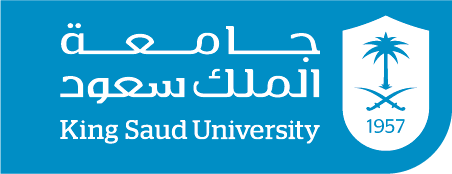 كلية الآداب                                                                                                              الفصل الدراسي: الأول                                                                                                         السنة الدراسية: 1437\1438هـمعلومات المحاضر:معلومات المقرر:طرق التقييم:*التأكيد على ضرورة حصول الطالبات على 80% من درجات الأعمال الفصلية قبل تاريخ الاعتذار.الخطة الأسبوعية:القـوانـيـن :(مثال: السرقة الأدبية, سياسة الحضور): منال عبدالله المطيرياسم المحاضرالأحد 9-10\ الثلاثاء 9-10الساعات المكتبيةالمبنى رقم 1 الدور الثاني مكتب رقم 63رقم المكتب     malmutairy@ksu.edu.sa عنوان البريدي الإلكترونيتاريخ الشرق الأدنى القديم اسم المقرر131 ترخ رقم المقرريدرس المقرر تاريخ شعوب المنطقة وتفاعلها مع البيئتين الجغرافية والاجتماعية منذ مرحلة فجر التاريخ، وما حققته من إنجازات حضارية جعلت من الشرق الأدنى القديم مهدا للحضارة الانسانية، ويتعرف الدارس على أبرز ما أنجزته بلاد الرافدين وبلاد الشام ووادي النيل في ميادين السياسة والعمران والفكر والدين  والتأثيرات المتبادلة بينها وبين مجتمعات شبه الجزيرة العربية. توصيف المقررأن تكون الطالبة قادرة على وصف وتعريف ظروف الحياة الاقتصادية والاجتماعية والدينية  في مصروالعراق وسورية القديمة  ومعرفة أهم المنجزات الحضارية والسياسية في هذه المناطق من العالم القديم.نواتج التعلم (المنصوص عليها في توصيف المقرر)أحمد أمين سليم،  دراسات في تاريخ الشرق الأدنى القديم  محمد أبو المحاسن عصفور، معالم تاريخ الشرق الأدنى القديم الكتب الرئيسية مقالات عن الشرق الأدنى القديم في الدوريات المتخصصة هنري فرانكفورت، فجر الحضارة في الشرق الأدنى\ عبدالعزيز صالح : الشرق الأدنى القديم المراجع التكميلية (إن وجد) تاريخ التغذية الراجعة (تزويد الطالبات بالنتيجة)* تاريخ التقييم تقسيم الدرجاتالنوع  26\3\1438 هـ  يسلم في 20\3\1438هـ 15 درجةالواجبات  - 5 درجاتالحضور و المشاركة   29\1\1438هـ 12\3\1438هـالأول 26\1\1438هـالثاني 9\3\1438هـ 40 درجةاختبارات فصلية 40 درجة 19\4\1438هـ 40 درجة 19\4\1438هـ 40 درجة 19\4\1438هـاختبار نهائيمذكرة إضافية (مثال: شروط إعادة الاختبارات)مذكرة إضافية (مثال: شروط إعادة الاختبارات)مذكرة إضافية (مثال: شروط إعادة الاختبارات)مذكرة إضافية (مثال: شروط إعادة الاختبارات)العـنـوان الأسبوعمقدمة تتناول الجغرافية التاريخية والبشرية للشرق الأدنى و مصادر دراسة تاريخ هذه المنطقة.1مصر: العصور الحجرية2عصر ما قبل الأسرات و بداية عصر الأسرات3عصر الدولة القديمة4عصر الدولة الوسطى5عصر الدولة الحديثة6العصر الصاوي و الحكم الأجنبي7العراق: العصور الحجرية8الدولة السومرية9الدولة السومرية10الدولة الأكادية11الدولة البابلية12الدولة الأشورية13حضارات سوريا القديمة: العصور الحجرية\ الآرامية\ الفينيقية14حضارات سوريا القديمة: العصور الحجرية\ الآرامية\ الفينيقية15أسبوع المراجعة أسبوع المراجعة 